У 2022 році в сертифікації зможуть взяти участь до 2500 учителів початкових класів. Щоб охопити всі регіони України, МОН своїм Наказом № 3 від 04.01.2022 визначило максимальний обсяг заяв, які можуть бути подані від кожної з областей на пропорційних засадах (залежно від наявної кількості вчителів початкової школи). 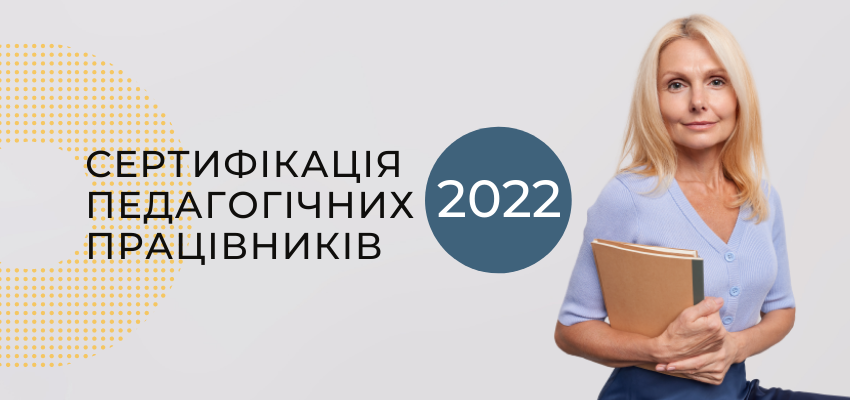 Зауважимо, що відповідно до Положення про сертифікацію педагогічних працівників учителі  беруть участь у сертифікації виключно на добровільних засадах і можуть відмовитися від участі на будь-якому її етапі.Сертифікація складається з трьох етапів:незалежного тестування учасників сертифікації;самооцінювання учасниками сертифікації власної педагогічної майстерності;вивчення практичного досвіду роботи учасників сертифікації.